informatie over de aanvragerWerk je samen met andere partners?Vraagt je coproducent ook subsidie aan? Nee Ja (toelichten): Een subsidieaanvraag met dit formulier indienen impliceert dat je het nieuwe reglement ‘literair grensverkeer 2020’ hebt gelezen en goedgekeurd. Literatuur Vlaanderen kan de gegevens van je subsidieaanvraag uitwisselen met andere subsidiërende instellingen, zoals Kunsten en Erfgoed of het Fonds Pascal Decroos.Literatuur Vlaanderen verbindt er zich toe om je persoonsgegevens volgens de geldende wetgeving rond gegevensbescherming te verwerken. We verwerken de gegevens die je ons bezorgt voor de behandeling van je subsidieaanvraag en voor de activiteiten van Literatuur Vlaanderen in het kader van de ondersteuning en promotie van Vlaamse literatuur in binnen- en buitenland. Ook in het kader van beleidsonderzoek en voor de rapportering in het jaarverslag, op de website of in andere communicatie van Literatuur Vlaanderen worden persoonsgegevens verwerkt. Meer informatie over de verwerking van je persoonsgegevens door Literatuur Vlaanderen vind je steeds terug op https://www.literatuurvlaanderen.be/privacyverklaring. Door een aanvraag te doen bij Literatuur Vlaanderen geef je aan dat je onze privacyverklaring gelezen hebt en dat je ermee akkoord gaat.INHOUDvoorstelling van het projectVertel meer over het concept van je project: Welke vorm neemt het project aan? Wat is de literaire meerwaarde van je concept? Hoe bevordert het concept de uitwisseling van kennis en expertise in het literaire veld?Situeer de auteurs in het programma: Wie wordt geprogrammeerd en waarom? Wat wordt er van de deelnemende auteurs of sprekers verwacht? Hoe verhouden de deelprogramma’s zich tot het geheel?Hoe geef je aandacht aan een diverse programmatie (op het vlak van genres, interculturaliteit, gender)? Doelstellingen: Wat wil je met het initiatief bereiken? Op welke manier realiseert het initiatief die doelstellingen? Waarom organiseer je dit initiatief? Als je een tentoonstelling, locatieproject of festival organiseert, voeg dan als bijlage (voorlopige) plannen of schetsen toe van:de tentoonstellings- of festivalruimte en -opstelling;de mogelijkheden en het gebruik van de locatie;eventueel een tijdschema.promotie en publiekswerkingDoelgroep: Welk publiek wil je bereiken met je project? Welke middelen zet je in om de doelgroep te bereiken? Hoe sluit je concept (inhoud, vorm) aan bij de beoogde doelgroep?Publieksbereik: Hoeveel mensen wil je bereiken? Welke promotiemiddelen zul je daarvoor inzetten?Doel: Hoe dragen de ingezette promotiemiddelen bij aan de doelstellingen van het project??Participatie van kansengroepen: Welke concrete plannen heb je om specifieke kansengroepen aan te spreken? Hoe zet je bij de publiekswerking in op interculturaliteit, diversiteit en (kans)armoedebestrijding?JE organisatieWat is de missie van je organisatie?Hoe past het project in de werking van je organisatie?Hoeveel medewerkers werken er in je organisatie en hoeveel van hen zijn betrokken bij het project? Wat zijn hun taken? Zijn de betrokken medewerkers en partners vrijwilligers of betaal je hen een loon?samenwerkingMet welke organisaties en partners werk je samen? Leg helder de rol van iedere partner uit. Omschrijf wat de partners inhoudelijk en financieel inbrengen. Welke aspecten van de samenwerking bevorderen de bekendheid van Nederlandstalige literatuur of de uitwisseling van kennis en expertise? Wat is de meerwaarde van de samenwerking?Op welke manier zorgt de samenwerking ervoor dat de doelstellingen behaald worden? Denk bijvoorbeeld aan de inbreng van expertise, de schaalgrootte, de uitwerking van het concept, de toeleiding van een nieuw doelpubliek.Historiek en toekomst: Hoe kwam de samenwerking tot stand? Welke partner nam het initiatief? Hoe krijgt het samenwerkingsverband een duurzaam karakter, zowel inhoudelijk als financieel? Voeg ondertekende intentieverklaringen toe van je partners die bevestigen dat ze samen met jouw organisatie aan dit project werken.BEGROTINGBEGROTING MET KOSTEN EN OPBRENGSTENVul het begrotingssjabloon in (https://www.literatuurvlaanderen.be/subsidies/organisatoren/subsidies-voor-literair-grensverkeer). Som in detail alle kosten en opbrengsten van het project op.Hoe vul je het begrotingssjabloon in? Het Exceldocument bestaat uit drie tabbladen: kosten, opbrengsten en resultaat. In de eerste twee tabbladen overschrijf je de voorbeeldbedragen met de concrete informatie en bedragen van jouw initiatief. Je kunt steeds lijnen toevoegen. Het derde tabblad ‘resultaat’ wordt automatisch aangevuld met de gegevens die je in de eerste twee tabbladen invulde. Je hoeft hier enkel nog het gevraagde subsidiebedrag in te vullen.Belangrijk: Hou er rekening mee dat de gevraagde subsidie niet de enige bron van inkomsten kan zijn. Je moet minstens 25% van de inkomsten uit andere bronnen halen. Neem volgende informatie op in de begroting:KOSTENliteraire kosten: honorarium per auteur, reis- en verblijfskosten per auteurandere artistieke kosten: honoraria andere artiesten, reis- en verblijfskosten andere artiesten, curatorlogistieke kosten: huur accommodatie, inkleding accommodatie, opbouw en afbraak, huur materiaal, projectie, geluidsinstallatie, catering, verzekeringencommunicatiekosten: drukwerk, lay-out, website, advertentiesorganisatiekosten: lonen, vrijwilligersvergoeding, telefonie, post, kantoormateriaalandere kosten: vul zelf aan en vermeld waarom die kosten nodig zijnopbrengsteneigen inkomsten: verkoop van tickets, publicaties, dranksponsoring, steun in natura en opbrengsten uit samenwerking met partnerssubsidiesandere opbrengsten: vul zelf aan Neem in de begroting zeker een overzicht op van het bedrag dat iedere auteur voor een optreden krijgt. meer informatie bij de begroting Geef meer informatie bij de begroting waar nodig.meer informatie bij je subsidieaanvraagLeg uit waarom je het gevraagde bedrag wilt en hoe je dat bedrag zult besteden. Stuur je aanvraagdossier via mail op in een gebundelde digitale pdf (dit aanvraagformulier, de begroting, eventuele bijlagen). Je kunt ook één papieren exemplaar van het aanvraagdossier en de bijlagen versturen met de post.Literatuur Vlaanderen
Generaal Van Merlenstraat 30
2600 Berchem
info@literatuurvlaanderen.be 
03 270 31 61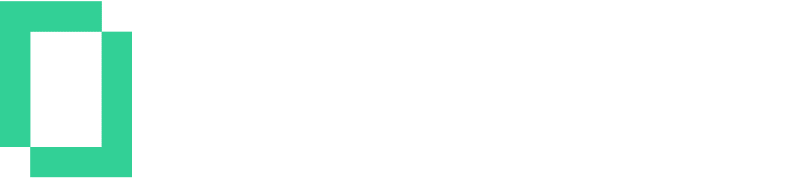 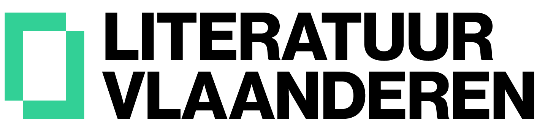 Aanvraagformulier Naam projectBedrag subsidieaanvraagNaam organisatieRechtspersoonlijkheidOndernemingsnummerContactpersoonCorrespondentieadresTelefoonGSM E-mailWebsiteIBANBIC Rekening op naam vanBegin- en einddatumLocatieHoeveelste editie? Verwacht bezoekersaantal?Korte omschrijvingNaam en functiePlaats en datumHandtekening